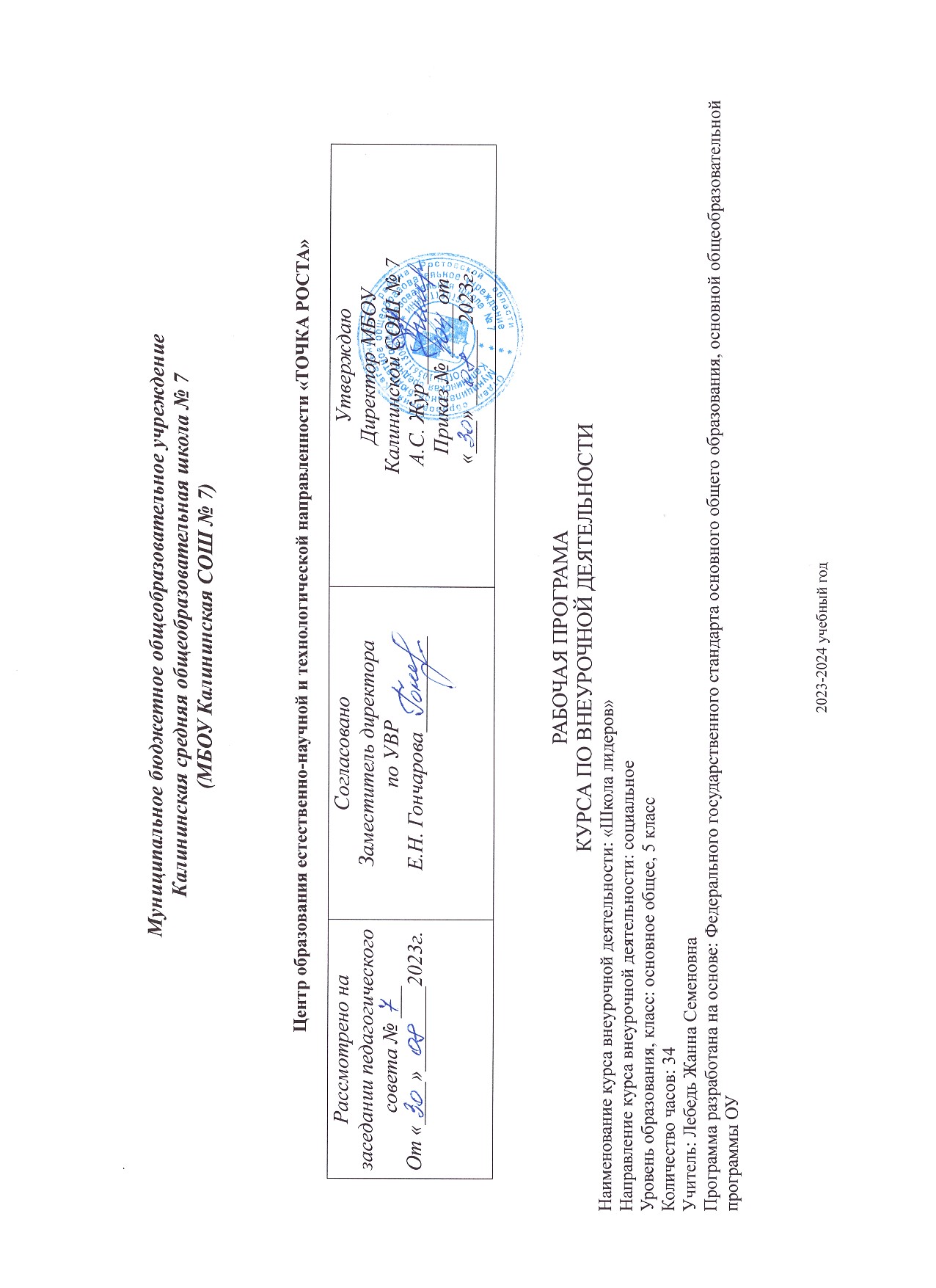 Пояснительная записка	Внеурочная деятельность - это образовательная деятельность, осуществляемая в формах, отличных от классно-урочной системы, и направленная на достижение планируемых результатов освоения основной образовательной программы начального(основного) общего образования. Внеурочная деятельность является составной частью учебно-воспитательного процесса и одной из форм организации свободного времени обучающихся.  Внеурочная деятельность понимается сегодня преимущественно как деятельность, организуемая во внеурочное время для удовлетворения потребностей обучающихся в содержательном досуге, их участии в самоуправлении и общественно полезной деятельности. Реализация данного курса внеурочной деятельности осуществляется на основе обновленной материально-технической базы для формирования у обучающихся современных технологических и естественно-научных навыков центра образования естественно-научной и технологической направленности «Точка роста».	Рабочая программа по внеурочной деятельности «Школа лидеров» разработана на основании следующих нормативных и методических материалов, обеспечивающих организацию образовательного процесса:Федеральный закон от 29.12.2012 г. № 273-ФЗ «Об образовании в Российской Федерации»Федеральный закон от 26 мая 2021г. №144 – ФЗ «О внесении изменений в ФЗ «Об образовании в РФ»Приказ Министерства Просвещения Российской Федерации от 22.03.2021 № 115 «Об утверждении Порядка организации и осуществления образовательной деятельности по основным общеобразовательным программам - образовательным программам начального общего, основного общего и среднего общего образования», вступает с силу с 01.09.2021г.Письмо Министерства образования и науки РФ от 14.12.2015 года № 093564 «О внеурочной деятельности и реализации дополнительных общеобразовательных программ»Постановление Главного государственного санитарного врача Российской Федерации от 28.09.2020 № 28 (Зарегистрирован Минюстом России 18.12.2020 № 61573) Об утверждении СанПиН 2.4.3648-20 «Санитарно-эпидемиологические требования к организациям воспитания и обучения, отдыха и оздоровления детей и молодежи».Устав Муниципального бюджетного общеобразовательного учреждения «Калининская средняя общеобразовательная школа»Положение о рабочей программе внеурочной деятельности МБОУ Калининская СОШ № 7План внеурочной деятельности МБОУ Калининская СОШ № 7 на 2022- 2023 учебный год.Цели и задачи внеурочной деятельности курса «Школа лидеров»   Целью программы является:способствовать формированию лидерских качеств личности.   Задачи: -создание благоприятных условий для полезного досуга детей;- удовлетворение потребностей в творческом самовыражении, свободном общении учащихся;- организация реальных дел, доступных для детей и дающих конкретный результат;- внесение в жизнь подростка фантазии, элементов игры, оптимистической перспективы и приподнятости.Общая характеристика курса внеурочной деятельности «Школа лидеров»Программа «Школа Лидеров» осуществляет деятельностный подход к организации психолого-педагогических условий внутри школы. Основная цель занятий - обеспечение наиболее благоприятных условий для гармоничного развития, самореализации и социализации каждого ребенка. Основные принципы полностью согласуются с базовыми принципами современного педагогического процесса: принципом развития личности за счет ее собственной активности, ориентация на субъект - субъективное взаимодействие, принципов непрерывности, открытости, гуманизации, индивидуализации. Кроме того, в программу включены вопросы правового воспитания, темы гражданственности.Программа обучения актива детских объединений нацелена на освоение учащимися основ управления коллективом, этапов проектирования работы объединения, формирование умений и навыков организаторской деятельности, отработку моделей эффективного общения и поведения в различных жизненных ситуацияхСтремление к объединению детей и подростков - естественная потребность в этом возрасте, так как объединяясь в группы, подростки стремятся самоутвердиться, самореализоваться, испытывают свою защищенность. В программе особое значение уделяется формам социализации, самореализации, саморазвития.Курс внеурочной деятельности «Школа Лидеров» представляет собой комплекс знаний, отражающих основные объекты изучения: общество и его основные сферы, положение человека в обществе, правовое регулирование общественных отношений. Помимо знаний, важными содержательными компонентами курса являются: социальные навыки, умения, совокупность моральных норм и гуманистических ценностей; правовые нормы, лежащие в основе правомерного поведения.Место курса «Школа лидеров» в плане внеурочной деятельности.Занятия проводятся в центре образования естественно-научной и технологической направленности «ТОЧКА РОСТА» в зоне коворкинга, согласно расписанию.Формы контроля усвоения содержания.Формы контроля результативности работы:1. Собеседование с педагогом по основам поиска информации на заданную тему – это оценка умения работать с различными источниками информации (можно осуществить на занятиях в классе, но более действенно проводить в библиотеке). 2.Самостоятельные творческие задания, выполняемые учениками во внеурочное время при поддержке родителей или педагогов, используют для оценки умения работать с различными источниками информации (целесообразно использовать при значительном объеме программного материала и ограниченном количестве учебных часов). 3. Кроссворды и викторины, содержащие теоретические и практические вопросы (работа с источниками информации, этапы проектной работы, основы исследовательской деятельности, правила проведения наблюдений, анализ результатов, основы оформления выполненной работы и т.д.), необходимы для проверки формирования системы универсальных учебных действий. 4.Игры-соревнования по выявлению способности детей самостоятельно ставить учебные цели, намечать пути их реализации, контролировать и оценивать свои достижения. 5. Участие в конкурсных программах, фестивалях, фотовыставках – это оценка знаний, умений и навыков по всему комплексу освоения содержания программы на определённом этапе (уровень мотивации, теоретическая подготовка, знания из области общеобразовательных дисциплин, владение элементами методик исследований и способность к обобщению). 6. Результаты участия в конкурсах проектно-исследовательских работ – показатель степени формирования ключевых компетентностей.Планируемые результаты освоения курса «Школа лидеров»Личностными результатами обучения курса в основной школе является:- формирование всесторонне образованной, инициативной и успешной личности, обладающей системой современных мировоззренческих взглядов, ценностных ориентации, идейно-нравственных, культурных и этических принципов и норм поведения.Важнейшие личностные результаты:- воспитание патриотизма, любви и уважения к Отечеству, чувства гордости за свою Родину; усвоение гуманистических и традиционных ценностей многонационального российского общества; воспитание чувства ответственности и долга перед Родиной;- формирование ответственного отношения к учению, готовности и способностей учащихся к саморазвитию и самообразованию на основе мотивации к обучению и познанию;- формирование готовности и способности вести диалог с другими людьми и достигать в нём взаимопонимания;- освоение социальных норм, правил поведения, основ этикета, ролей и форм социальной жизни в группах и сообществах, включая взрослые и социальные сообщества; участие в школьном самоуправлении и общественной жизни в пределах возрастных компетенции с учётом региональных, этнокультурных, социальных и экономических особенностей;- развитие морального сознания и компетентности в решении моральных проблем на основе личностного выбора; -формирование нравственных чувств и нравственного поведения, осознанного и ответственного отношения к собственным поступкам;- формирование коммуникативной компетентности в общении и сотрудничестве со сверстниками, старшими и младшими в процессе образовательной, общественно полезной, учебно-исследовательской, творческой и других видов деятельности;Метапредметные результаты включают освоенные обучающимися универсальные учебные действия, обеспечивающие овладение ключевыми компетенциями, составляющими основу умения учиться.Важнейшие метапредметные результаты обучения:-умение самостоятельно определять цели своего обучения, ставить и формулировать для себя новые задачи в учёбе и познавательной деятельности, развивать интересы своей познавательной деятельности;- умение планировать пути достижения целей, в том числе альтернативные, выбирать наиболее эффективные способы решения учебных и познавательных задач; - умение соотносить свои действия с планируемыми результатами, осуществлять контроль своей деятельности в процессе достижения результата, определять способы действий в рамках предложенных условий и требований, корректировать свои действия в соответствии с изменяющейся ситуацией; - умение оценивать правильность выполнения учебной задачи, собственные возможности её решения;- владение основами самоконтроля, самооценки, принятия решений и осуществления осознанного выбора в учебной и познавательной деятельности;- умение определять понятия, устанавливать аналогии, выбирать основания и критерии для классификации, устанавливать причинно-следственные связи, строить логическое рассуждение, умозаключение (индуктивное, дедуктивное и по аналогии) и делать выводы;- умение организовывать учебное сотрудничество и совместную деятельность с учителем и сверстниками; работать индивидуально и в группе: находить общее решение и разрешать конфликты на основе согласования позиций и учёта интересов; формулировать, аргументировать и отстаивать своё мнение;- умение осознанно использовать речевые средства в соответствии с задачей коммуникации, для выражения своих чувств, мыслей и потребностей; планирования и регуляции своей деятельности; владение устной и письменной речью; монологической контекстной речью;формирование и развитие компетентности в области использования информационно-коммуникационных технологий (ИКТ- компетенции).Предметные результаты:   Воспитанники имеют устойчивый интерес к познавательной деятельности. Инициативны в проведении общественно-полезных дел. Обладают навыками саморегуляции и психонастроя, взаимодействия с социумом.Содержание курса «Школа лидеров» 5 классПрограмма курса внеурочной деятельности «Школа лидеров» рассчитана на 34 часа в расчете 1 час в неделю (34 учебных недели согласно ФГОС ООО). Программа будет пройдена за 34 часа. Внесение изменений в календарно-тематическое планирование по курсу внеурочной деятельности «Школа лидеров» в 5 классе на 2022-2023 учебный годУчебно – методическое и материально техническое обеспечение.I. Учебно-методическое обеспечение:1.Абрамова Г.С. Практическая психология. 2.Тренинги с подростками: программы, конспекты занятий/ авт.-сост. Голубева Ю. А. и др. – Волгоград: Учитель3.Васильев Н.Н. Тренинг преодоления конфликтов.4.Безопасные игры / Сборник социально-психологических игр. Под общей редакцией: Молокановой Т.В. – заведующей социально-психологической службой ВДЦ «Орленок»5.Лютова Е.К., Монина Г.Б. Тренинг эффективного взаимодействия с детьми. - СПб.: ООО Издательство «Речь»6.Смолий Е.С. Организация и развитие ученического самоуправления в общеобразовательном учреждении. – М. 7.Тренинги с подростками: программы, конспекты занятий/ авт.-сост. Голубева Ю. А. и др. – Волгоград: Учитель8.Фопель К. Как научить детей сотрудничать? Психологические игры и упражнения. Практическое пособие для педагогов и школьных психологов. – М.: Генезис II. Интернет – ресурсы для реализации программы:     1. Конвенция ООН о правах ребенка.     2. Федеральный закон РФ «Об общественных объединениях»     3. Федеральный закон РФ «О государственной поддержке молодежных и детских общественных объединений»III. Материально-техническое обеспечение:Настенные доски для иллюстративного материала, портреты исторических деятелей, карты.Шкафы для хранения дидактических материалов.КомпьютерМультимедийный проекторКлассКоличество часов в неделю Количество учебных недельКоличество часов в год513434№ п/пТемаКол-во часовФормы организации учебныхзанятияВиды учебной деятельностиобучающихся1.«Я и мое здоровье»4- игры;- беседа;- тесты;- проектслушать объяснения учителя. анализировать и применять полученную информацию формироватьустойчивую внутреннюю мотивацию на здоровый образ жизни2.«Я и моя семья»4- беседа: -  ролевые и деловые игры, имитирующие реальные жизненные ситуации.- конкурс пословиц и поговороквыполнять задания по разграничению понятий.формулировать, аргументировать и отстаивать своё мнение;3.«Я и мои друзья»5- проектирование способов взаимодействия - тренинги;- анкетированиевыполнять работы практикума.4.«Я познаю себя» 4- беседа;- практические задания: - тренинги- игры:выполнять работы практикума5.«Правила этикета»5- беседы,- практические занятия;- проектывыполнять работы практикума6.«Люди, которые меня окружают»3- беседы,- практические занятия;- проекты- игрыформировать нравственные качества личности: чуткость, доброту, милосердие, сопереживание уметь делать правильный нравственный выбор7.«Мир профессий»4- проекты
- презентациивоспитывать в себе уважение к чужому труду8.«Моя Родина»5- проекты
- презентацииформировать нравственные качества личности:чуткость, доброту,воспитывать в себе любовь к природе№ п/пДата проведенияДата проведенияТема Кол-во часов№ п/ппланфактТема Кол-во часовТема 1 «Я и мое здоровье» 4 чТема 1 «Я и мое здоровье» 4 чТема 1 «Я и мое здоровье» 4 чТема 1 «Я и мое здоровье» 4 чТема 1 «Я и мое здоровье» 4 ч101.09Я – часть природы 1208.09Будь здоров на сто годов 1315.09Каковы еда и питье, таково и житье 1422.09Мой режим дня1Тема 2 «Я и моя семья» 4 чТема 2 «Я и моя семья» 4 чТема 2 «Я и моя семья» 4 чТема 2 «Я и моя семья» 4 чТема 2 «Я и моя семья» 4 ч529.09Моя семья – мое богатство 1606.10Семейные праздники 1713.10Согласие да лад – в семье клад 1820.10Мои права и обязанности в семье1Тема 3 «Я и мои друзья» 5 чТема 3 «Я и мои друзья» 5 чТема 3 «Я и мои друзья» 5 чТема 3 «Я и мои друзья» 5 чТема 3 «Я и мои друзья» 5 ч927.10Я – ученик. Мои права и обязанности11010.11Мои друзья. Умею ли я дружить?11117.11Ученье да труд к славе ведут 11224.11Мои увлечения11301.12Наши таланты.1Тема 4 «Я познаю себя» 4 чТема 4 «Я познаю себя» 4 чТема 4 «Я познаю себя» 4 чТема 4 «Я познаю себя» 4 чТема 4 «Я познаю себя» 4 ч1408.12Что такое психология?11515.12Как я ощущаю окружающий мир? 11622.12Что такое восприятие? 11712.01Зачем нам общаться?1Тема 5 «Правила этикета» 5 чТема 5 «Правила этикета» 5 чТема 5 «Правила этикета» 5 чТема 5 «Правила этикета» 5 чТема 5 «Правила этикета» 5 ч1819.01Простые правила этикета 11926.01По одежке встречают 12002.02Приятного аппетита 12109.02Я иду в гости 12216.02Я встречаю гостей1Тема 6 «Люди, которые меня окружают» 3 чТема 6 «Люди, которые меня окружают» 3 чТема 6 «Люди, которые меня окружают» 3 чТема 6 «Люди, которые меня окружают» 3 чТема 6 «Люди, которые меня окружают» 3 ч2302.03Все мы разные 12409.03Если бы я был волшебником 12516.03Подарим радость людям1Тема 7 «Мир профессий» 4 ч Тема 7 «Мир профессий» 4 ч Тема 7 «Мир профессий» 4 ч Тема 7 «Мир профессий» 4 ч Тема 7 «Мир профессий» 4 ч 2623.03Все профессии нужны, все профессии важны 12706.04Дело мастера боится 12813.04«Город мастеров» 12920.04Я выбираю профессию1Тема 8«Моя Родина» 5 чТема 8«Моя Родина» 5 чТема 8«Моя Родина» 5 чТема 8«Моя Родина» 5 чТема 8«Моя Родина» 5 ч3027.04Моя любимая деревня 13104.05Архитектура нашего края 13211.05Всякому мила своя сторона 13318.05Деревня нашей мечты13425.05Защита проектов Деревня нашей мечты1№ п/пНаименование измененияСрокиОснованиеВариант реализации программного материалаПримечание